2020年度四川省攀枝花市第三人民医院部门决算目录公开时间：2021年9月10日第一部分部门概况一、基本职能及主要工作（一）主要职能。我院是精神科专科医院，开展的主要医疗工作为精神科、心理治疗、老年痴呆、失眠、神经衰弱、焦虑症等精神疾病的门诊检查和住院治疗。编制人数266人，实际在编人数213人。（二）2020年重点工作完成情况。2020年重点工作收治严重精神障碍门诊、住院患者，治疗精神疾病、心理咨询、治疗，重性精神疾病排查、司法鉴定等工作。二、机构设置攀枝花市第三人民医院下属二级单位0个，其中行政单位0个，参照公务员法管理的事业单位0个，其他事业单位0个。第二部分2020年度部门决算情况说明收入支出决算总体情况说明2020年度收、支总计11354.64万元、与2019年相比，收、支总计比上年增加604.71万元、增长5.63%，主要变动原因是财政补助收入和事业收入的增加。（图1：收、支决算总计变动情况图）（柱状图）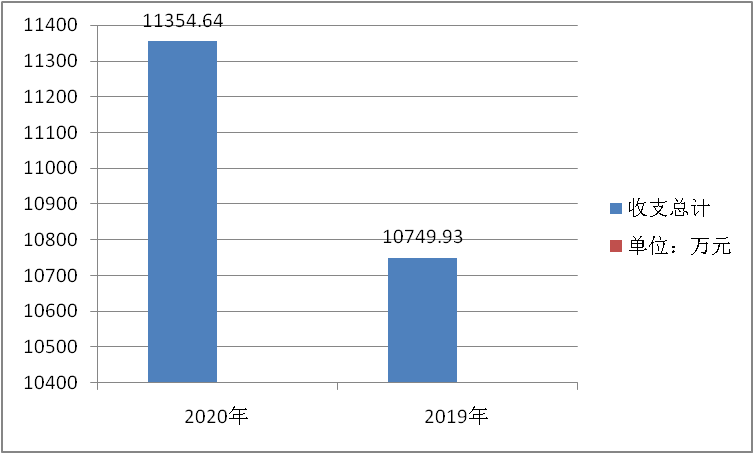 收入决算情况说明2020年本年收入合计11296.16万元，其中：一般公共预算财政拨款收入964.02万元，占8.53%；政府性基金预算财政拨款收入696.81万元，占6.17%；上级补助收入0万元，占0%；事业收入9405.81万元，占83.27%；经营收入0万元，占0%；附属单位上缴收入0万元，占0%；其他收入229.52万元，占2.03%。（图2：收入决算结构图）（饼状图）支出决算情况说明2020年本年支出合计9577.49万元，其中：基本支出9353.46万元，占97.66%；项目支出224.03万元，占2.34%；上缴上级支出0万元，占0%；经营支出0万元，占0%；对附属单位补助支出0万元，占0%。（图3：支出决算结构图）（饼状图）四、财政拨款收入支出决算总体情况说明2020年财政拨款收入总计1660.82万元、支出总计1182.06万元。与2019年相比，财政拨款收入增加413.86万元、增长率33.19%；支出总计减少120.71万元，下降9.27%。主要变动原因是政府性基金预算财政拨款增加531.81万元。（图4：财政拨款收、支决算总计变动情况）（柱状图）五、一般公共预算财政拨款支出决算情况说明（一）一般公共预算财政拨款支出决算总体情况2020年一般公共预算财政拨款支出503.39万元，占本年支出合计的5.26%。与2019年相比，一般公共预算财政拨款减少634.38万元，下降55.76%。主要变动原因是公立医院支出的减少，减少额为856.41万元。（图5：一般公共预算财政拨款支出决算变动情况）（柱状图）（二）一般公共预算财政拨款支出决算结构情况2020年一般公共预算财政拨款支出503.39万元，主要用于以下方面:一般公共服务（类）--其他人力资源事务支出11.6万元，占2.3%；教育支出（类）0万元，占0%；科学技术（类）支出0万元，占0%；文化旅游体育与传媒（类）支出0万元，占0%；社会保障和就业（类）支出269.67万元，占53.57%其中：事业单位离退休支出265.63万元，其他社会保障和就业支出4.04万元；卫生健康支出222.12万元，占44.12%，其中公立医院支出3.6万元，公共卫生支出64.69万元，其他卫生健康支出153.83万元；住房保障支出0万元，占0%；。（罗列全部功能分类科目，至类级。）（图6：一般公共预算财政拨款支出决算结构）（饼状图）（三）一般公共预算财政拨款支出决算具体情况2020年一般公共预算支出决算数为503.39，完成预算100%。其中：1.一般公共服务（类）人力资源事务（款）其他人力资源事务支出（项）:支出决算为11.60万元，完成预算100%，决算等于预算数。2.教育（类）（款）（项）:支出决算为0万元。3.科学技术（类）（款）（项）:支出决算为0万元。4.文化旅游体育与传媒（类）（款）（项）:支出决算为0万元。5.社会保障和就业（类）行政事业单位养老支出（款）事业单位离退休（项）:支出决算为265.63万元，完成预算100%，社会保障和就业（类）其他社会保障和就业支出（款）其他社会保障和就业支出（项）:支出决算为4.04万元，完成预算100%，决算等于预算数。6.卫生健康（类）公立医院（款）精神病医院（项）:支出决算为3.6万元，完成预算100%，卫生健康（类）公共卫生（款）重大公共卫生服务（项）:支出决算为14.82万元，完成预算100%，卫生健康（类）公共卫生（款）突发公共卫生事件应急处理（项）:支出决算为49.87万元，完成预算100%，卫生健康（类）其他卫生健康（款）其他卫生健康（项）:支出决算为153.83万元，完成预算100%，决算数等于预算数。六、一般公共预算财政拨款基本支出决算情况说明	2020年一般公共预算财政拨款基本支出280.83万元，其中：人员经费291.75万元，主要包括：基本工资0万元、津贴补贴11.6万元、奖金0万元、伙食补助费0万元、绩效工资0万元、机关事业单位基本养老保险缴费0万元、职业年金缴费0万元、其他社会保障缴费0万元、其他工资福利支出0万元、离休费35.95万元、退休费0万元、抚恤金0万元、生活补助197.17万元、医疗费补助10.4万元、奖励金0万元、住房公积金0万元、其他对个人和家庭的补助支出25.71万元等。
　　日常公用经费0万元。七、“三公”经费财政拨款支出决算情况说明（一）“三公”经费财政拨款支出决算总体情况说明2020年“三公”经费财政拨款支出决算为0万元。（二）“三公”经费财政拨款支出决算具体情况说明2020年“三公”经费财政拨款支出决算中，因公出国（境）费支出决算0万元，占0%；公务用车购置及运行维护费支出决算0万元，占0%；公务接待费支出决算0万元，占0%。2020年“三公”经费财政拨款支出决算中，因公出国（境）费支出决算0万元，占0%；公务用车购置及运行维护费支出决算0元，占0%；公务接待费支出决算0万元，占100%。具体情况如下：1.因公出国（境）经费支出0万元，完成预算0%。全年安排因公出国（境）团组0次，出国（境）0人。2.公务用车购置及运行维护费支出0万元,完成预算0%。公务用车购置及运行维护费支出决算与2019年比无变化。其中：公务用车购置支出0万元。全年按规定更新购置公务用车0辆，其中：轿车0辆、金额0万元，越野车0辆、金额0万元，载客汽车0辆、金额0万元。截至2020年12月底，单位共有公务用车0辆，其中：轿车0辆、越野车0辆、载客汽车0辆。公务用车运行维护费支出0万元。3.公务接待费支出0万元，完成预算0%。公务接待费支出决算比2019年增加0万元，增长0%。其中：国内公务接待支出0万元，接待0批次，0人，主要用于开展业务活动开支的交通费、住宿费、用餐费等。外事接待支出0万元，外事接待0批次，0人，共计支出0万元。八、政府性基金预算支出决算情况说明2020年政府性基金预算拨款支出678.68万元。国有资本经营预算支出决算情况说明2020年国有资本经营预算拨款支出0万元。十、其他重要事项的情况说明（一）机关运行经费支出情况2020年，攀枝花市第三人民医院机关运行经费支出0万元，与2019年决算数持平。（二）政府采购支出情况2020年，第三人民医院政府采购支出总额43.96万元，其中：政府采购货物支出43.96万元、政府采购工程支出0万元、政府采购服务支出0万元。主要用于医院改善医疗服务环境建设。授予中小企业合同金额43.96万元，占政府采购支出总额的100%，其中：授予小微企业合同金额43.96万元，占政府采购支出总额的100%。（三）国有资产占有使用情况截至2020年12月31日，攀枝花市第三人民医院共有车辆4辆，其中：主要领导干部用车0辆、机要通信用车0辆、应急保障用车3辆、其他用车1辆，其他用车主要是用于公务用车，单价50万元以上通用设备0台，单价100万元以上专用设备2台。（四）预算绩效管理情况。根据预算绩效管理要求，本部门在年初预算编制阶段，组织对公立医院改革项目开展了预算事前绩效评估，对2个项目编制了绩效目标，预算执行过程中，选取2个项目开展绩效监控，年终执行完毕后，对2个项目开展了绩效目标完成情况自评。本部门按要求对2020年部门整体支出开展绩效自评，从评价情况来看总体完成较好，基本完成年度预期目标。本部门还自行组织了2个项目支出绩效评价，从评价情况来看基本完成绩效目标，促进了医院可持续发展。1.项目绩效目标完成情况。
本部门在2020年度部门决算中反映“疾病预防控制””健康服务业”“公立医院改革”等3个项目绩效目标实际完成情况。（1）健康服务业项目绩效目标完成情况综述。项目全年预算数40万元，执行数为38.48万元，完成预算的96.2%。通过项目实施，提升了疾病防控、老龄健康等短板，促进健康服务业发展。（2）公立医院改革项目绩效目标完成情况综述。项目全年预算数49万元，执行数为49万元，完成预算的100%。通过项目实施，提高了医疗卫生服务质量，提高了患者满意度，建立健全现代化医院管理制度，协调推进药品耗材改革，人事薪酬制度改革等。（3）疾病预防控制项目绩效目标完成情况综述。项目全年预算数17.5万元，执行数为6.12万元，完成预算的34.97%。通过项目实施，提高了社会满意度，减少了肇事肇祸事件的发生，发现的主要问题：资金执行率过低。下一步改进措施：提前安排实施方案，协调各部门积极推进工作安排进度。2.部门绩效评价结果。本部门按要求对2020年部门整体支出绩效评价情况开展自评，《攀枝花市第三人民医院部门2020年部门整体支出绩效评价报告》见附件（附件1）。本部门自行组织对公立医院综合改革项目开展了绩效评价，《攀枝花市第三人民医院公立医院综合改革项目2020年绩效评价报告》见附件（附件2）。名词解释1.财政拨款收入：指单位从同级财政部门取得的财政预算资金。2.事业收入：指事业单位开展专业业务活动及辅助活动取得的收入。如医疗收入（二级预算单位事业收入情况）等。3.经营收入：指事业单位在专业业务活动及其辅助活动之外开展非独立核算经营活动取得的收入。4.其他收入：指单位取得的除上述收入以外的各项收入。主要是利息收入（收入类型）等。 5.用事业基金弥补收支差额：指事业单位在当年的财政拨款收入、事业收入、经营收入、其他收入不足以安排当年支出的情况下，使用以前年度积累的事业基金（事业单位当年收支相抵后按国家规定提取、用于弥补以后年度收支差额的基金）弥补本年度收支缺口的资金。 6.年初结转和结余：指以前年度尚未完成、结转到本年按有关规定继续使用的资金。 7.结余分配：指事业单位按照事业单位会计制度的规定从非财政补助结余中分配的事业基金和职工福利基金等。8、年末结转和结余：指单位按有关规定结转到下年或以后年度继续使用的资金。9.引进人才费用（2011008）：反映用于引进外国专家补助、引智成果推广等方面的支出。10.其他组织事务支出（2013299）：反应除上述项目以外其他用于中国共产党组织部门的事物支出。11应用技术研究与开发（2060402）：反映从事技术开发研究和近期可望取得实用价值的专项技术开发研究的支出。12.其他文化支出（2070199）：反映除上述项目以外其他用于文化方面的支出。13.行政运行（2080101）：反映行政单位（包括实行公务员管理的事业单位）的基本支出。14.社会保险业务管理事务（2080107）：反映社会保险业务管理和基金监督方面的支出。15.其他人力资源和社会保障管理事务支出（2080199）：反映除上述项目以外其他用于人力资源和社会保障管理事务方面的支出。16.未归口管理的行政单位离退休（2080504）:反映未实行归口管理（包括实行公务员管理的事业单位）开支的离退休支出。17.机关事业单位基本养老保险缴费支出（2080505）：反映机关事业单位实施养老保险制度由单位缴纳的基本养老保险费支出。18.死亡抚恤（2080801）：反映按规定用于烈士和牺牲、病故人员家属的一次性和定期抚恤金以及丧葬补助费。19.儿童福利（2081001）：反应对儿童提供福利服务方面的支出。20.行政运行（2100101）：反映行政单位（包括实行公务员管理的事业单位）的基本支出。21. 一般行政管理事务（2100102）：反映行政单位（包括实行公务员管理的事业单位）未单独设置项级科目的其他项目支出。22. 综合医院（2100201）：反映卫生和计划生育、中医部门所属的城市综合性医院、独立门诊、教学医院、疗养院和县医院的支出。23. 传染病医院（2100203）：反映卫生和计划生育、中医部门所属的专门收治各类传染病人医院的支出。24. 精神病医院（2100205）：反映专门收治精神病人医院的支出。25. 其他公立医院支出（2100299）：反映除上述项目以外的其他用于公立医院方面的支出。26. 疾病预防控制机构（2100401）：反映卫生和计划生育部门所属疾病预防控制机构的支出。27. 卫生监督机构（2100402）：反映卫生和计划生育部门所属卫生监督机构的支出。28. 妇幼保健机构（2100403）：反映卫生和计划生育部门所属妇幼保健机构的支出。29. 采供血机构（2100406）：反映卫生和计划生育部门所属采供血机构的支出。30. 重大公共卫生专项（2100409）：反映重大疾病预防控制等重大公共卫生服务项目支出。31. 其他公共卫生支出（2100499）：反映除上述项目以外的其他用于公共卫生方面的支出。32. 中医（民族医）药专项（2100499）：反映中医（民族医）药方面的专项支出。33. 其他中医药支出（2100601）：反映除中医（民族医）药专项支出以外的其他中医药支出。34. 计划生育服务（2100717）：反映计划生育服务支出。35. 其他计划生育事务支出（2100799）：反映除上述项目以外其他用于计划生育管理事务方面的支出。36．其他医疗卫生与计划生育支出（2109901）：指反映除上述项目以外其他用于医疗卫生与计划生育方面的支出。37. 其他水利支出（2130399）：反映除上述项目以外其他用于水利方面的支出。38. 住房公积金（2210201）：反映行政事业单位按人力资源和社会保障部、财政部规定的基本工资和津贴补贴以及规定比例为职工缴纳的住房公积金。39. 其他支出（2299901）：指反映除上述项目以外其他不能划分到具体功能科目中的支出项目。40.基本支出：指为保障机构正常运转、完成日常工作任务而发生的人员支出和公用支出。41.项目支出：指在基本支出之外为完成特定行政任务和事业发展目标所发生的支出。 42.经营支出：指事业单位在专业业务活动及其辅助活动之外开展非独立核算经营活动发生的支出。43.“三公”经费：指部门用财政拨款安排的因公出国（境）费、公务用车购置及运行费和公务接待费。其中，因公出国（境）费反映单位公务出国（境）的国际旅费、国外城市间交通费、住宿费、伙食费、培训费、公杂费等支出；公务用车购置及运行费反映单位公务用车车辆购置支出（含车辆购置税）及租用费、燃料费、维修费、过路过桥费、保险费等支出；公务接待费反映单位按规定开支的各类公务接待（含外宾接待）支出。44.机关运行经费：为保障行政单位（含参照公务员法管理的事业单位）运行用于购买货物和服务的各项资金，包括办公及印刷费、邮电费、差旅费、会议费、福利费、日常维修费、专用材料及一般设备购置费、办公用房水电费、办公用房取暖费、办公用房物业管理费、公务用车运行维护费以及其他费用。第四部分附件附件1攀枝花市第三人民医院部门2020年部门整体支出绩效评价报告一、部门（单位）概况（一）机构组成。精神病专科医院（二）机构职能。开展的主要医疗工作为精神科、心理治疗、老年痴呆、失眠、神经衰弱、焦虑症等精神疾病的门诊检查和住院治疗。（三）人员概况。编制人数266人，实际在编人数213人。二、部门财政资金收支情况（一）部门财政资金收入情况。财政资金收入964.02万元。（二）部门财政资金支出情况。财政资金支出958.03万元。三、部门整体预算绩效管理情况（一）部门预算管理。1、产出指标完成情况分析。门诊人次完成94663人次，入院人次完成5298人次，医疗服务质量逐年提高，患者满意率90%以上，完成全年基本工作目标。完成全年药品采购量，购进金额3200万元，按时保质保量的满足当年度患者诊治需求。2、效益指标完成情况分析。医疗服务环境改善，患者满意率逐年提高，促进了医院可持续发展。提高了服务质量和社会满意度，保证了医院基本运转。3、满意度指标完成情况分析。门诊患者和住院患者、医院职工满意度逐年提升，全面完成年初预算保证的患者满意度逐年提升的目标。结果应用情况。对项目完成绩效进行了综合评价，医疗服务质量逐年提高，门诊人次、住院人次逐年增加，患者满意度和社会满意度逐年提高，并对绩效目标完成情况公开。四、评价结论及建议无附件2公立医院综合改革项目2020年绩效评价报告一、项目概况（一）项目基本情况。1．为建立健全现代医院管理制度，协调推进药品耗材改革，人事薪酬制度改革等，提高医疗卫生服务质量，提高患者满意度。2．项目立项、资金申报的依据。深化公立医院综合改革，建立健全现代医院管理制度。3．资金管理办法制定情况，资金支持具体项目的条件、范围与支持方式概况。制定了《公立医院综合改革项目资金实施方案》，保障项目实施资金的使用，并加强资金管理保证专款专用，确保年度绩效目标如期完成。4．资金分配的原则及考虑因素。按医院实际规模、具体实施情况的原则安排实施。（二）项目绩效目标。1．项目主要内容。进一步加强区域精神卫生高地建设，推动区域精神卫生专科联盟发展，为群众提供更捷、更优质的精神卫生服务。2．项目应实现的具体绩效目标，包括目标的量化、细化情况以及项目实施进度计划等。根据目标实施方案，已全面完成，执行率100%。3．分析评价申报内容是否与实际相符，申报目标是否合理可行。与申报内容实际相符，申报目标合理可行。二、项目资金申报及使用情况项目实施单位财务管理制度健全，严格执行财务管理制度，账务处理及时，会计核算规范。三、项目实施及管理情况（一）项目组织架构及实施流程。按实施方案实施。（二）项目管理情况。实施单位按相关法律法规及相关管理制度、规定实施。（三）项目监管情况。不定期进行督导检查。四、项目绩效情况	（一）项目完成情况。对已医疗服务收入、设备购置、资产负债率、平均门诊费用、住院费用指标进行评价。（二）项目效益情况。对门诊、住院平均收费增长比例、职工满意度、患者满意度指标进行了分析，达到预期目标。五、评价结论及建议（一）评价结论。总体达到年初绩效预期目标和实际目标。（二）存在的问题。无（三）相关建议。无第五部分  附表一、收入支出决算总表二、收入决算表三、支出决算表四、财政拨款收入支出决算总表五、财政拨款支出决算明细表六、一般公共预算财政拨款支出决算表七、一般公共预算财政拨款支出决算明细表八、一般公共预算财政拨款基本支出决算表九、一般公共预算财政拨款项目支出决算表十、一般公共预算财政拨款“三公”经费支出决算表（此表无数据）十一、政府性基金预算财政拨款收入支出决算表十二、政府性基金预算财政拨款“三公”经费支出决算表（此表无数据）十三、国有资本经营预算财政拨款收入支出决算表（此表无数据）十四、国有资本经营预算财政拨款支出决算表（此表无数据）项目绩效目标完成情况表
(2020年度)项目绩效目标完成情况表
(2020年度)项目绩效目标完成情况表
(2020年度)项目绩效目标完成情况表
(2020年度)项目绩效目标完成情况表
(2020年度)项目绩效目标完成情况表
(2020年度)项目名称项目名称项目名称健康服务业专项健康服务业专项健康服务业专项预算单位预算单位预算单位攀枝花市第三人民医院攀枝花市第三人民医院攀枝花市第三人民医院预算执行情况(万元)预算数:预算数:40执行数:38.48预算执行情况(万元)其中-财政拨款:其中-财政拨款:40其中-财政拨款:38.48预算执行情况(万元)其它资金:其它资金:其它资金:年度目标完成情况预期目标预期目标预期目标实际完成目标实际完成目标年度目标完成情况全面推进卫生健康事业发展，提升疾病防控、老龄健康等短板，促进健康服务业发展。全面推进卫生健康事业发展，提升疾病防控、老龄健康等短板，促进健康服务业发展。全面推进卫生健康事业发展，提升疾病防控、老龄健康等短板，促进健康服务业发展。全面推进卫生健康事业发展，提升疾病防控、老龄健康等短板，促进健康服务业发展全面推进卫生健康事业发展，提升疾病防控、老龄健康等短板，促进健康服务业发展绩效指标完成情况一级指标二级指标三级指标预期指标值(包含数字及文字描述)实际完成指标值(包含数字及文字描述)绩效指标完成情况项目完成指标数量指标完成年度工作促进健康服务业发展促进健康服务业发展绩效指标完成情况项目完成指标质量指标项目建设合格率100%100%绩效指标完成情况项目完成指标质量指标医疗质量投诉逐渐减少逐渐减少绩效指标完成情况项目完成指标时效指标项目完成时间2020年2020年绩效指标完成情况项目完成指标成本指标健康服务业财政拨款补助40万财政拨款补助40万绩效指标完成情况效益指标社会效益指标改善医疗环境效果显著效果显著绩效指标完成情况满意度指标患者满意度指标患者家庭满意度大于90%大于90%项目绩效目标完成情况表
(2020年度)项目绩效目标完成情况表
(2020年度)项目绩效目标完成情况表
(2020年度)项目绩效目标完成情况表
(2020年度)项目绩效目标完成情况表
(2020年度)项目绩效目标完成情况表
(2020年度)项目名称项目名称项目名称公立医院改革公立医院改革公立医院改革预算单位预算单位预算单位攀枝花市第三人民医院攀枝花市第三人民医院攀枝花市第三人民医院预算执行情况(万元)预算数:预算数:49执行数:49预算执行情况(万元)其中-财政拨款:其中-财政拨款:49其中-财政拨款:49预算执行情况(万元)其它资金:其它资金:其它资金:年度目标完成情况预期目标预期目标预期目标实际完成目标实际完成目标年度目标完成情况深化公立医院综合改革，建立健全现代医院管理制度，协调推进药品耗材改革，人事薪酬制度改革等，提高医疗卫生服务质量，提高患者满意度。深化公立医院综合改革，建立健全现代医院管理制度，协调推进药品耗材改革，人事薪酬制度改革等，提高医疗卫生服务质量，提高患者满意度。深化公立医院综合改革，建立健全现代医院管理制度，协调推进药品耗材改革，人事薪酬制度改革等，提高医疗卫生服务质量，提高患者满意度。建立健全现代医院管理制度，协调推进药品耗材改革，人事薪酬制度改革等，提高医疗卫生服务质量，提高患者满意度。建立健全现代医院管理制度，协调推进药品耗材改革，人事薪酬制度改革等，提高医疗卫生服务质量，提高患者满意度。绩效指标完成情况一级指标二级指标三级指标预期指标值(包含数字及文字描述)实际完成指标值(包含数字及文字描述)绩效指标完成情况项目完成指标数量指标完成年度工作促进公立医院发展促进公立医院发展绩效指标完成情况项目完成指标质量指标医疗技术水平逐渐提高逐渐提高绩效指标完成情况项目完成指标质量指标医疗质量投诉逐渐减少逐渐减少绩效指标完成情况项目完成指标时效指标按照工作计划2020年2020年绩效指标完成情况项目完成指标成本指标公立医院综合改革财政拨款补助49万财政拨款补助49万绩效指标完成情况效益指标社会效益指标门诊人均平均收费水平较上年降低较上年降低绩效指标完成情况效益指标社会效益指标出院患者平均医药费用较上年降低较上年降低绩效指标完成情况满意度指标患者满意度指标患者满意度大于90%大于90%项目绩效目标完成情况表
(2020年度)项目绩效目标完成情况表
(2020年度)项目绩效目标完成情况表
(2020年度)项目绩效目标完成情况表
(2020年度)项目绩效目标完成情况表
(2020年度)项目绩效目标完成情况表
(2020年度)项目名称项目名称项目名称疾病预防控制疾病预防控制疾病预防控制预算单位预算单位预算单位攀枝花市第三人民医院攀枝花市第三人民医院攀枝花市第三人民医院预算执行情况(万元)预算数:预算数:17.5执行数:6.12预算执行情况(万元)其中-财政拨款:其中-财政拨款:17.5其中-财政拨款:6.12预算执行情况(万元)其它资金:其它资金:其它资金:年度目标完成情况预期目标预期目标预期目标实际完成目标实际完成目标年度目标完成情况全面推进卫生健康事业发展，提升疾病预防控制，完成重性精神疾病排查例数，减少肇事肇祸事件的发生。全面推进卫生健康事业发展，提升疾病预防控制，完成重性精神疾病排查例数，减少肇事肇祸事件的发生。全面推进卫生健康事业发展，提升疾病预防控制，完成重性精神疾病排查例数，减少肇事肇祸事件的发生。全面推进卫生健康事业发展，提升疾病预防控制，完成重性精神疾病排查例数，减少肇事肇祸事件的发生。全面推进卫生健康事业发展，提升疾病预防控制，完成重性精神疾病排查例数，减少肇事肇祸事件的发生。绩效指标完成情况一级指标二级指标三级指标预期指标值(包含数字及文字描述)实际完成指标值(包含数字及文字描述)绩效指标完成情况项目完成指标数量指标完成年度工作减少肇事肇祸事件的发生。减少肇事肇祸事件的发生绩效指标完成情况项目完成指标质量指标提高医疗诊断水平逐年提高逐年提高绩效指标完成情况项目完成指标质量指标医疗质量投诉逐渐减少逐渐减少绩效指标完成情况项目完成指标时效指标项目完成时间2020年2020年绩效指标完成情况项目完成指标成本指标疾病预防控制财政拨款补助17.5万财政拨款补助17.5万绩效指标完成情况效益指标社会效益指标更好服务患者，提高社会满意度效果显著效果显著绩效指标完成情况满意度指标患者满意度指标患者家庭满意度大于90%大于90%